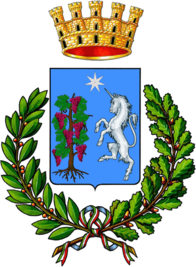 Città di BitettoMedaglia d’Oro al Merito CivileCittà Metropolitana di BariCONVENZIONE CON I SOGGETTI ADERENTI ALLA MANIFESTAZIONE D’INTERESSE PER LA REALIZZAZIONE DI PROGETTI LUDICO- RICREATIVI E SPORTIVI PER MINORI DI CUI ALD. L. 21 giugno 2022, n. 73 e D.M. del 5 agosto 2022 del Ministero per le pari opportunità e la famigliaL’anno ______, il giorno ________	del Mese di ______________, con la seguente scrittura privata,TRAIl Comune di Bitetto, in seguito nominato Comune, rappresentato dal Responsabile del Settore Servizi Sociali, Pubblica Istruzione e Politiche Giovanili, dott.ssa MARIA SILVIA CHIMIENTI, C.F. del Comune 00939820726, per il presente atto domiciliato presso il Comune medesimoEIl/la sig./ra___________________________ nato/a a ______________________ (____) il _____________ CF ____________________residente a_________________ in Via___________________ n°______ cellulare__________________mail__________________pec____________________________ nella sua qualità di rappresentante legale del/la seguente: (barrare la casella che interessa) Associazione sportivaCooperativa Sociale Associazione di Promozione Sociale Associazione di Volontariato Struttura per minori il cui funzionamento è disciplinato dal Reg. Reg. n. 4/2007, art. ________ Servizio per minori il cui funzionamento è disciplinato dal Reg. Reg. n. 4/2007, art. _________denominata _________________________ con sede legale in ________________Via ___________________________ n. _____ codice fiscale _________________ partita I.V.A. _____________________ e sede operativa in _______________________________Via ___________________________________________________ PREMESSO CHEcon il Decreto Legge 21 giugno 2022, n. 73 “misure urgenti in materia di semplificazioni fiscali e di rilascio del nulla osta al lavoro, Tesoreria dello Stato e ulteriori disposizioni finanziarie e sociali”, pubblicato nella Gazzetta Ufficiale della Repubblica Italiana – Serie Generale n. 143 del 21 giugno 2022 ed entrato in vigore il giorno successivo alla pubblicazione, il Dipartimento per le Politiche della famiglia, in collaborazione con Anci, ha ripartito la somma di 58 milioni di euro per l’anno 2022, per sostenere le famiglie anche mediante l’offerta di opportunità educative in favore dei minori;con il medesimo decreto  veniva stabilito di destinare il finanziamento de quo alle iniziative dei comuni da attuare nel periodo 1° giugno – 31 dicembre 2022, anche in collaborazione con enti pubblici e privati, di promozione e di potenziamento di attività, incluse quelle rivolte a contrastare e favorire il recupero rispetto alle criticità emerse per l’impatto dello stress pandemico sul benessere psico-fisico e sui percorsi di sviluppo e crescita dei minori, nonché quelle finalizzate alla promozione, tra i bambini e le bambine, dello studio delle materie STEM, da svolgere presso i centri estivi, i servizi socioeducativi territoriali e  i centri con funzione educativa e ricreativa per minori;il Ministero per le pari opportunità e la famiglia, di concerto con il Ministro dell’economia e della finanza, con decreto del 5 agosto 2022, registrato presso la Corte dei Conti in data 6 settembre 2022, ha approvato l’elenco dei Comuni beneficiari delle risorse spettanti assegnando al Comune di Bitetto l’importo di euro 13.454,48;con deliberazione n.______________, la Giunta comunale ha espresso l’indirizzo di promuovere la più ampia diffusione delle iniziative volte a favorire l’aggregazione di bambini e adolescenti, costituendo un elenco di soggetti pubblici e privati, presenti sul territorio comunale, disponibili a collaborare con l’ente per la realizzazione di progetti di attività ed iniziative ludico ricreative e sportive per minori da zero a diciassette anni, della durata di n. 2 mesi per almeno n. 2 accessi settimanali e un evento a rilevanza pubblica per ciascuna mensilità, presumibilmente nel periodo ottobre - dicembre 2022, previa effettiva assegnazione dei finanziamenti da parte del Ministro per le Pari opportunità e la famiglia; con la medesima deliberazione è stato stabilito di demandare al Responsabile del Settore Servizi Sociali, Pubblica Istruzione, Politiche Giovanili, la predisposizione di Avviso Pubblico per l’acquisizione di manifestazione di interesse per l’individuazione di soggetti interessati alla realizzazione di progetti di attività e iniziative ludico - ricreative e sportive, di cui al Decreto Legge 21 giugno 2022, n. 73 e decreto ministeriale del 5 agosto 2022 del Ministero per le pari opportunità e la famiglia, in favore di minori da 0 a 17 anni, della durata di n. 2 mesi, presumibilmente nel periodo ottobre - dicembre 2022, con relativo modello di domanda, Tutto ciò premesso e confermato, da considerarsi parte integrante e sostanziale della presente convenzione, tra le parti sottoscritte, come sopra costituite e rappresentateSI CONVIENE E STIPULA QUANTO SEGUEArt. 1 – Oggetto del convenzionamento La presente convenzione disciplina il rapporto tra il legale rappresentante del soggetto aderente all’iniziativa ed il Comune di Bitetto, al fine di promuovere la più ampia diffusione delle iniziative ludico-ricreative e sportive in favore dei minori da zero a diciassette anni Art. 2 – Durata della convenzione La convenzione ha efficacia dalla data di sottoscrizione, sino al giorno di conclusione dello svolgimento delle attività e comunque non oltre il 31 dicembre 2022.Art. 3 - Obblighi del soggetto gestore Il legale rappresentante dichiara:di essere disponibile a realizzare attività e iniziative ludico- ricreative e sportive da attuare in favore di minori da 0 a 17 anni, della durata di n. 2 mesi orientativamente per n. 2 accessi settimanali e un evento a rilevanza pubblica per ciascuna mensilità, presumibilmente nel periodo ottobre - dicembre 2022, previa effettiva assegnazione dei finanziamenti da parte del Ministro per le Pari opportunità e la famiglia, secondo le modalità meglio specificate nel relativo avviso pubblico pubblicato sul sito del Comune di Bitetto, al quale si rimanda ad relationem per l'intero contenuto. di rendersi disponibile a controlli da parte del Comune, anche ai fini del monitoraggio, della valutazione del controllo della qualità dell’intervento; che al termine delle attività, presenterà all’Ufficio Servizi Sociali dettagliata relazione sulle attività svolte ed il registro delle presenze dei minori, controfirmato da un genitore o suo delegato. Art. 4 – Obblighi del Comune Il Comune si impegna a:promuovere le attività organizzate sul territorio mediante la pubblicazione dell’elenco dei soggetti convenzionati;promuovere la frequenza delle attività da parte dei bambini e degli adolescenti in età compresa tra zero e diciassette anni;  effettuare periodici controlli al fine di verificare la correttezza delle procedure e la veridicità di quanto dichiarato anche in sede di presentazione della manifestazione di interesse; esercitare le funzioni di controllo e verifica circa il rispetto delle prescrizioni nazionali e regionali in ordine all’attività svolta.Art. 5 – Rapporti tra Comune e soggetto gestore Il legale rappresentante del soggetto gestore è il responsabile del corretto svolgimento delle attività ludico- ricreative e sportive presso la sede indicata nella presente convenzione e nella manifestazione di interesse, programmate e realizzate nel rispetto delle linee guida nazionali e del progetto organizzativo presentato al Comune Ogni responsabilità per danni che, in relazione all’espletamento delle attività o per cause ad esse connesse, derivino a persone o cose, senza riserve ed eccezioni, è a totale carico del legale rappresentante. Il Comune sarà pertanto sollevato da qualsiasi responsabilità che dovesse eventualmente derivare nell’espletamento delle attività per danni, infortuni, incidenti o simili, causati a cose e/o a terzi. Il legale rappresentante deve farsi carico, altresì, di ogni responsabilità civile e penale derivante da culpa in vigilando degli operatori nel rapporto con gli utenti. Art. 6 - Copertura assicurativa Tutti gli obblighi e gli oneri assicurativi, antinfortunistici, assistenziali e previdenziali relativi all’utenza e al personale impiegato sono a totale carico del legale rappresentante dell’ENTE GESTORE che ne è il solo responsabile. L’operatività o meno delle coperture assicurative non esonera quest’ultimo dalle responsabilità di qualunque genere su di esso incombenti, né dal rispondere di quanto non coperto – in tutto o in parte – dall’ assicurazione anzidetta. L’Amministrazione comunale sarà in ogni caso tenuta indenne da danni eventualmente non coperti in tutto o in parte dalle coperture assicurative stipulate dal legale rappresentante Art. 7 – Pagamento del contributo Al soggetto gestore aderente all’iniziativa verrà riconosciuto un contributo di cui saranno beneficiari indiretti le famiglie, quantificato in relazione alla proposta progettuale ed assegnato in base al numero di minori partecipanti, come da elenco predisposto dall’Ufficio Servizi Sociali del Comune di Bitetto, secondo i criterio del valore dell’attestazione ISEE (dal più alto al più basso) e fino ad esaurimento dei posti disponibili, nel rispetto delle disposizioni in materia di tracciabilità dei flussi finanziari di cui alla L. n. 136/2010 s.m.i. Il contributo economico non verrà corrisposto: - in caso di dichiarazioni mendaci da parte del legale rappresentante del soggetto attuatore,- qualora nel corso dei controlli e delle attività di monitoraggio risulti il mancato rispetto di quanto previsto dall’Avviso nonché delle prescrizioni nazionali, ministeriali e regionali in ordine all’attività. Art. 8 - Divieto di cessione E' vietato al legale rappresentante del soggetto gestore di cedere in tutto o in parte la realizzazione delle attività da lui gestite ed organizzate, pena l'immediata revoca della presente convenzione. Art. 9 - Revoca e decadenza Il Comune di Bitetto può revocare la presente convenzione in qualunque momento e senza necessità di congruo preavviso nei seguenti casi: - per cause di forza maggiore; - per motivate esigenze di interesse pubblico. In tali casi, il legale rappresentante del soggetto privato non potrà pretendere alcun risarcimento a nessun titolo. In caso di inosservanza grave, da parte del legale rappresentante del soggetto gestore, degli obblighi o condizioni previste dalla presente convenzione e delle prescrizioni ministeriali, nazionali e regionali in ordine all’attività svolta, l’ente può dichiarare l’immediata decadenza dalla convenzione, con conseguente cancellazione dall’elenco, comunicandone i motivi a mezzo pec, o tramite lettera raccomandata, senza altre formalità. Art. 10 Clausole particolariLa presente convenzione non vincola l’Amministrazione ad un rapporto di esclusività con un singolo soggetto convenzionato, pertanto il Comune si riserva la facoltà di stipulare contemporaneamente con altri soggetti privati presenti sul territorio, convenzioni aventi per oggetto lo stesso servizio, agli stessi patti e condizioni.Art. 11 -Trattamento dei dati Il legale rappresentante del soggetto privato convenzionato mantiene la massima riservatezza su qualsiasi notizia, dato, documento o informazione di cui venga a conoscenza in adempimento delle attività espletate. E’ altresì responsabile del trattamento dei dati relativi agli utenti che il medesimo è tenuto ad acquisire, in ragione dello svolgimento delle attività, ai sensi del Regolamento UE 679/2016 (GDPR). Art. 12 – Norma di rinvio Per quanto non esplicitamente indicato nella presente convenzione, si rinvia all'Avviso pubblico, al quale si rimanda ad relationem per l'intero contenuto. PER IL COMUNE DI BITETTO		                         PER IL SOGGETTO CONVENZIONATOIL RESPONSABILE DEL SETTORE	                                             IL LEGALE RAPPRESENTANTE _______________________________                                              __________________________________